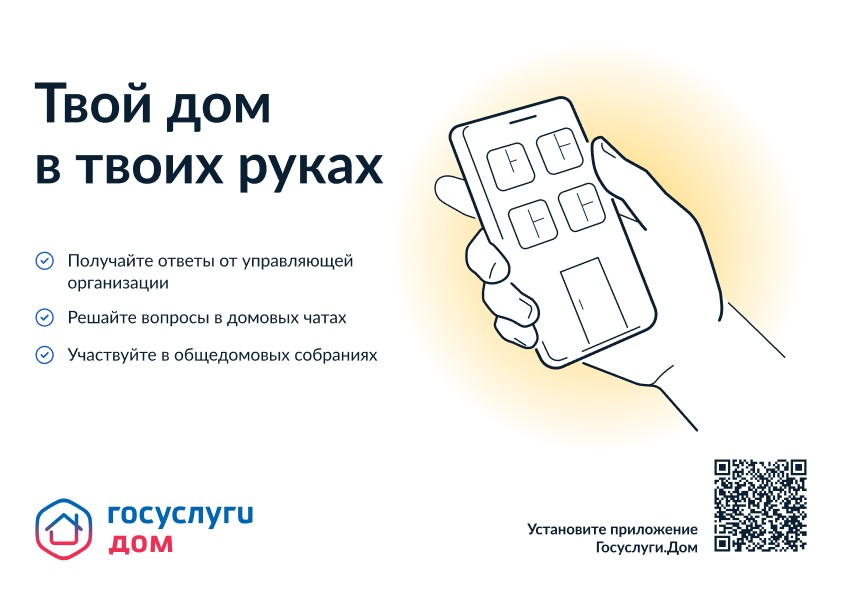 Установите приложение «Госуслуги.Дом»Благодаря новому сервису участвовать в жизни многоквартирного дома станет прощеКакие возможности появятся у собственника:•	Передавать показания приборов учёта и следить за историей расходов из одного приложения•	Контролировать график работ по капитальному ремонту•	Следить за ежегодными отчётами управляющей организации•	Участвовать в общедомовых собраниях онлайн•	Подавать заявки в управляющую организацию и оперативно получать ответы•	Получать новости от управляющей организацииЧтобы начать пользоваться приложением, достаточно иметь подтверждённую учётную запись на Госуслугах. При авторизации данные о вашей недвижимости загрузятся автоматически.Приложение создано на базе государственной информационной системы ЖКХ («ГИС ЖКХ»). Цифровое решение развивает АО «Оператор информационной системы» при поддержке Минстроя России и Минцифры России. Приложение доступно для скачивания в RuStore, AppStore, Google Play и AppGallery.QR-код для скачивания приложения: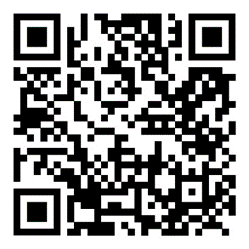 